ΕΛΛΗΝΙΚΗ ΔΗΜΟΚΡΑΤΙΑ				ΑΝΑΡΤΗΤΕΑ ΣΤΟ ΔΙΑΔΙΚΤΥΟΟΡΘΗ ΕΠΑΝΑΛΕΙΨΗ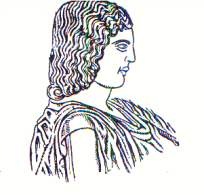 ΓΕΩΠΟΝΙΚΟ  ΠΑΝΕΠΙΣΤΗΜΙΟ  ΑΘΗΝΩΝ                  Αθήνα, 30.08.2017ΣΧΟΛΗ  ΑΓΡΟΤΙΚΗΣ ΠΑΡΑΓΩΓΗΣ,  ΥΠΟΔΟΜΩΝ              Αρ. πρωτ.: 239&ΠΕΡΙΒΑΛΛΟΝΤΟΣΓΡΑΜΜΑΤΕΙΑ ΚΟΣΜΗΤΕΙΑΣΠληροφορίες: Ειρήνη ΤρικοίληΤαχ. Δ/νση: Ιερά Οδός 75, 11855 Αθήνα           Τηλ.: 210 5294438                                                                   Φαξ: 210 5294442 e-mail: irini@aua.gr ΠΡΟΚΗΡΥΞΗ ΕΚΛΟΓΩΝΓια την ανάδειξη Προέδρου και Αναπληρωτή Προέδρου του Τμήματος Επιστήμης Ζωικής Παραγωγής και Υδατοκαλλιεργειών για το χρονικό διάστημα από 1-12-2017 έως 30-11-2019καιΠΡΟΣΛΗΣΗ ΕΚΔΗΛΩΣΗΣ ΕΝΔΙΑΦΕΡΟΝΤΟΣΟ Κοσμήτορας της Σχολής Αγροτικής Παραγωγής, Υποδομών και Περιβάλλοντος του Γεωπονικού Πανεπιστημίου ΑθηνώνΠΡΟΚΗΡΥΣΣΕΙ:Εκλογές για την ανάδειξη Προέδρου και Αναπληρωτή Προέδρου του Τμήματος Επιστήμης Ζωικής Παραγωγής και Υδατοκαλλιεργειών.Ως ημερομηνία διεξαγωγής των εκλογών ορίζεται η Δευτέρα 2-10-2017, από τις 9:00 πμ. έως τις 12:00 μμ. και σε περίπτωση που τυχόν θα χρειαστεί επαναληπτική ψηφοφορία, ορίζεται η ακριβώς επόμενη ημέρα Τρίτη 3-10-2017 από τις 9:00 πμ. έως τις 12:00 μμ. Οι εκλογές θα διεξαχθούν στην Αίθουσα Εκλογών του Ιδρύματος.Οι ενδιαφερόμενοι για τη θέση του Προέδρου ή του Αναπληρωτή Προέδρου του Τμήματος Επιστήμης Ζωικής Παραγωγής και Υδατοκαλλιεργειών, που πληρούν τις προϋποθέσεις, καλούνται να υποβάλουν την υποψηφιότητά τους στη Γραμματεία της Κοσμητείας μέχρι τη Παρασκευή 15 Σεπτεμβρίου 2017, ώρα 14:00 μμ.Ο ΚΟΣΜΗΤΟΡΑΣ ΤΗΣ ΣΧΟΛΗΣΑΓΡΟΤΙΚΗΣ ΠΑΡΑΓΩΓΗΣ, ΥΠΟΔΟΜΩΝ &ΠΕΡΙΒΑΛΛΟΝΤΟΣΙΩΑΝΝΗΣ ΠΟΛΙΤΗΣΚΑΘΗΓΗΤΗΣΗ παρούσα προκήρυξη να αναρτηθεί στην κεντρική Ιστοσελίδα του Πανεπιστημίου και σ’ αυτή της Σχολής και να σταλεί μέσω ηλεκτρονικού ταχυδρομείου σε όλα τα μέλη ΔΕΠ, ΕΔΙΠ και ΕΤΕΠ του Τμήματος Επιστήμης Ζωικής Παραγωγής και Υδατοκαλλιεργειών.ΚΟΙΝΟΠΟΙΗΣΗΓραμματεία ΣυγκλήτουΠρυτανείαΔιεύθυνση Διοικητικού